Projekt „Einfach bewegen(d)“
- Schule gesund entwickeln -Klärung zur Projektteilnahme an der 3. Staffel (Laufzeit: 2020 bis 2022)Die Teilnahme am Projekt setzt voraus,dass die Bereitschaft der Schule zur pädagogischen Weiterentwicklung vorhanden ist,dass die Inhalte, Chancen und Rahmenbedingungen des Projekts der Gesamtkonferenz bekannt sind,dass ein mehrheitlicher Konferenzbeschluss für die Teilnahme am Projekt vorliegt,dass die Verantwortlichkeiten für das schulische Projektmanagement geklärt sind,dass die noch festzulegenden Projektziele strategisch verfolgt werden.Die inhaltlich-formale Grundlage für die Projektteilnahme ist die Basiskonzeption des Projektes „Einfach bewegen(d)“.Die Rückgabe dieses Bogens an die Generalistin oder den Generalisten S&G im jeweiligen Staatlichen Schulamt muss bis zum 31. März 2020 erfolgen.Angaben zur SchuleAngaben zum InformationsstandAngaben zur Teilnahme und zu den PerspektivenOrt, Datum____________________	      _________________	         _________________Unterschrift Schulleiter/in	      Schulprojektleiter/in                  Schulprojektleiter/inAnmerkung:Zur verlässlichen und stetigen Arbeit am Projekt in der Schule werden erwartet, dass in der Schule zwei Personen als Schulprojektleitung benannt sind. Im Einzelfall kann eine Person auch aus dem Arbeitsfeld der pädagogischen Mitarbeiterinnen und Mitarbeiter stammen.Schule
(mit Anschrift, E-Mail, Telefon)Schulform(en)Schulleiter/in (mit E-Mail)Schulprojektleiter/in 1 (mit E-Mail)Schulprojektleiter/in 2 (mit E-Mail)Staatliches SchulamtGeneralist/in S&G, Fachberatung S&GBereits erworbene (Teil-)Zertifikate S&GGanztagsschulprofilDie Basiskonzeption (Präsentation) zum Projekt ist uns bekannt   Ja     		  NeinWir haben weiteren Beratungsbedarf im Bewerbungsprozess  Ja     		  NeinProjektProjektEinfach bewegen(d) – Schule gesund entwickelnProjektzeitraumProjektzeitraumAugust 2020 bis Juni 2022 (zwei Schuljahre)Das Projekt ist dem Teilzertifikat „Bewegung & Wahrnehmung“ sowie ggf. dem Gesamtzertifikat „Schule & Gesundheit“ zuzuordnen.
Wirkungen durch das Projekt sind in der Unterrichts- und Schulentwicklung beabsichtigt.Das Projekt ist dem Teilzertifikat „Bewegung & Wahrnehmung“ sowie ggf. dem Gesamtzertifikat „Schule & Gesundheit“ zuzuordnen.
Wirkungen durch das Projekt sind in der Unterrichts- und Schulentwicklung beabsichtigt.Das Projekt ist dem Teilzertifikat „Bewegung & Wahrnehmung“ sowie ggf. dem Gesamtzertifikat „Schule & Gesundheit“ zuzuordnen.
Wirkungen durch das Projekt sind in der Unterrichts- und Schulentwicklung beabsichtigt.Warum wollen Sie an dem Projekt teilnehmen?Welche Anliegen wollen Sie mit dem Projekt erreichen?
(Beschreibung in groben Zügen.)Welchen Bezug hat das Projekt zum Leitbild Ihrer Schule?Wie hoch schätzen Sie die Veränderungsbereitschaft Ihrer Schule bezogen auf das Ziel „Bewegungsförderung“ ein?
(Bitte ankreuzen und begründen.)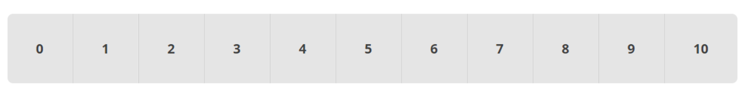 0 = keine Bereitschaft		         10 = sehr große BereitschaftBegründung:0 = keine Bereitschaft		         10 = sehr große BereitschaftBegründung:Welche schulischen Personengruppen möchten Sie mit diesem Projekt erreichen?Welche Erwartung an eine Unterstützungsleistung haben Sie?Sehen Sie mögliche Stolpersteine/Risiken für das Gelingen des Projekts an Ihrer Schule? Wenn ja, welche?Arbeitet Ihre Schule aktuell noch an weiteren Projekten? Wenn ja, welche? Können Sie bereits zwei Personen als Schulprojektleitung benennen? Gibt es weitere interessierte und geeignete Mitglieder zur Mitarbeit im Projekt?